 2021 PowerTech全國賽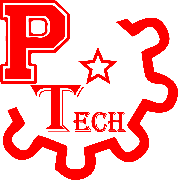 偏遠地區學校差旅費補助說明計畫核定隊伍差旅補助經費：以下為經費初步規劃，實際補助名單待12月上旬官網公告*住宿費每隊補助人次每日核定補助新臺幣1000元(比賽期間以各單項選手實際出場日檢據核銷，低於新臺幣1000元覈實支給，超過仍以新臺幣1000元支給)。補助申請相關：各隊補助的人次及金額待12月上旬官網公告請款必備文件： 國立臺灣師範大學領款收據(校外人士差旅費專用)National Taiwan Normal University Receipt代墊證明本人　　　　　，隊伍名稱為　　　　　　　　　　，同意由　　　　　　（身份：　　　　　　）代領本人之2021 PowerTech全國賽差旅費補助，共計　　　　　元整。隊伍名單偏遠地區學校交通方式交通費補助計算方式交通費補助金額總計住宿費補助計算方式住宿費補助金額總計新竹縣學校高鐵290元*往返*6人次3,480元XX苗栗縣學校高鐵430元*往返*8人次6,880元XX台中市學校高鐵700元*往返*8人次11,200元XX彰化縣學校高鐵820元*往返*8人次13,120元1000元*1晚*8人次8,000元南投縣學校高鐵700元*往返*8人次11,200元1000元*1晚*8人次8,000元嘉義縣(市)學校高鐵1,080元*往返*8人次17,280元1000元*1晚*8人次8,000元台南市學校高鐵1,350元*往返*8人次21,600元1000元*1晚*8人次8,000元高雄市學校高鐵1,490元*往返*6人次17,880元1000元*1晚*6人次6,000元花蓮台鐵440元*往返*8人次7,040元1000元*1晚*8人次8,000元台東台鐵783元*往返*8人次12,528元1000元*1晚*8人次8,000元離島學校航空2474元*往返*4人次19,792元1000元*1晚*4人次4,000元補助對象補助項目補助金額備註每隊指導老師+參賽學生交通費各隊詳見官網公告之補助名單各縣市補助費用依”補助名單”所列，請勿隨意更動交通方式及金額填寫完整領據(如附件一)所列之出發地點(台鐵/高鐵)＊票根自行留存即可每隊指導老師+參賽學生住宿費各隊詳見官網公告之補助名單需提供住宿店家（或旅行業代收轉付）所開立的發票正本發票品項需為住宿費/房租發票的抬頭需為國立臺灣師範大學，統編03735202。填寫完整領據(如附件一)所列之住宿日期及金額。同一隊伍可以直接統一開立一張發票，但以加總不超過一隊伍補助上限為前提繳交文件說明領據(如附件一)隊伍每人(指導老師+學生)均需填寫請填日期，若17號晚上住宿，請填寫17-18，18號晚上住宿，請填寫18-19，若無住宿，填寫當天來回日期即可(18或19)搭乘車種、起迄點及計算式請按官網公告補助名單所列填寫;住宿資訊請填寫完整應領金額請填大寫請填妥服務單位(或就讀學校)、身分證字號、匯款資料，並於領據(如附件)領款人處親筆簽名如學生費用需由老師代領，代墊那欄請老師填寫，並檢附代墊證明(附件二)代墊證明(如附件二)請學生親筆填寫完整隊伍名單(如附件三)請填寫完整領款人身分證正反面及存摺影本師大建匯款帳戶所需核銷附件住宿店家（或旅行業代收轉付）所開立的發票正本(詳見補助相關資訊)請於110/12/31前(逾期恕不受理)將請款文件寄至106台北郵政7-513號信箱 Powertech小組收請於110/12/31前(逾期恕不受理)將請款文件寄至106台北郵政7-513號信箱 Powertech小組收日期Date日期Date日期Date110年12月        日110年12月        日110年12月        日110年12月        日編號No.費別及摘要Category and Information費別及摘要Category and Information費別及摘要Category and Information※活動會議名稱: 2021 PowerTech 全國青少年科技創作競賽-全國賽※活動日期: 110年12月18日至19日        ※活動地點及地址: 國立臺灣師範大學體育館4樓綜合球場（臺北市大安區和平東路一段162號）一、搭乘車種、起迄點及計算式:*高鐵:	 ____站-____站（ □來回　□單程）_____ + _____=______元*台鐵: ____站-____站（ □來回　□單程）_____ + _____=______元*捷運: ____站-____站（ □來回　□單程）_____ + _____=______元*客運(附票價表): ____站-____站（ □來回　□單程）_____ + _____=______元*公車(附票價表): ____站-____站（ □來回　□單程）_____ + _____=______元*機票(附票根或足以證明票價之相關文件): _____ - _____ （ □來回　□單程）_____ + _____=______元*船舶(附票根): _____ - _____ （ □來回　□單程）_____ + _____=______元二、住宿費(附單據):住宿日期:住宿金額:      元 □簡任  □薦任上列費用合計       元※其他說明: _________________________________________________※活動會議名稱: 2021 PowerTech 全國青少年科技創作競賽-全國賽※活動日期: 110年12月18日至19日        ※活動地點及地址: 國立臺灣師範大學體育館4樓綜合球場（臺北市大安區和平東路一段162號）一、搭乘車種、起迄點及計算式:*高鐵:	 ____站-____站（ □來回　□單程）_____ + _____=______元*台鐵: ____站-____站（ □來回　□單程）_____ + _____=______元*捷運: ____站-____站（ □來回　□單程）_____ + _____=______元*客運(附票價表): ____站-____站（ □來回　□單程）_____ + _____=______元*公車(附票價表): ____站-____站（ □來回　□單程）_____ + _____=______元*機票(附票根或足以證明票價之相關文件): _____ - _____ （ □來回　□單程）_____ + _____=______元*船舶(附票根): _____ - _____ （ □來回　□單程）_____ + _____=______元二、住宿費(附單據):住宿日期:住宿金額:      元 □簡任  □薦任上列費用合計       元※其他說明: _________________________________________________※活動會議名稱: 2021 PowerTech 全國青少年科技創作競賽-全國賽※活動日期: 110年12月18日至19日        ※活動地點及地址: 國立臺灣師範大學體育館4樓綜合球場（臺北市大安區和平東路一段162號）一、搭乘車種、起迄點及計算式:*高鐵:	 ____站-____站（ □來回　□單程）_____ + _____=______元*台鐵: ____站-____站（ □來回　□單程）_____ + _____=______元*捷運: ____站-____站（ □來回　□單程）_____ + _____=______元*客運(附票價表): ____站-____站（ □來回　□單程）_____ + _____=______元*公車(附票價表): ____站-____站（ □來回　□單程）_____ + _____=______元*機票(附票根或足以證明票價之相關文件): _____ - _____ （ □來回　□單程）_____ + _____=______元*船舶(附票根): _____ - _____ （ □來回　□單程）_____ + _____=______元二、住宿費(附單據):住宿日期:住宿金額:      元 □簡任  □薦任上列費用合計       元※其他說明: _________________________________________________※活動會議名稱: 2021 PowerTech 全國青少年科技創作競賽-全國賽※活動日期: 110年12月18日至19日        ※活動地點及地址: 國立臺灣師範大學體育館4樓綜合球場（臺北市大安區和平東路一段162號）一、搭乘車種、起迄點及計算式:*高鐵:	 ____站-____站（ □來回　□單程）_____ + _____=______元*台鐵: ____站-____站（ □來回　□單程）_____ + _____=______元*捷運: ____站-____站（ □來回　□單程）_____ + _____=______元*客運(附票價表): ____站-____站（ □來回　□單程）_____ + _____=______元*公車(附票價表): ____站-____站（ □來回　□單程）_____ + _____=______元*機票(附票根或足以證明票價之相關文件): _____ - _____ （ □來回　□單程）_____ + _____=______元*船舶(附票根): _____ - _____ （ □來回　□單程）_____ + _____=______元二、住宿費(附單據):住宿日期:住宿金額:      元 □簡任  □薦任上列費用合計       元※其他說明: _________________________________________________※活動會議名稱: 2021 PowerTech 全國青少年科技創作競賽-全國賽※活動日期: 110年12月18日至19日        ※活動地點及地址: 國立臺灣師範大學體育館4樓綜合球場（臺北市大安區和平東路一段162號）一、搭乘車種、起迄點及計算式:*高鐵:	 ____站-____站（ □來回　□單程）_____ + _____=______元*台鐵: ____站-____站（ □來回　□單程）_____ + _____=______元*捷運: ____站-____站（ □來回　□單程）_____ + _____=______元*客運(附票價表): ____站-____站（ □來回　□單程）_____ + _____=______元*公車(附票價表): ____站-____站（ □來回　□單程）_____ + _____=______元*機票(附票根或足以證明票價之相關文件): _____ - _____ （ □來回　□單程）_____ + _____=______元*船舶(附票根): _____ - _____ （ □來回　□單程）_____ + _____=______元二、住宿費(附單據):住宿日期:住宿金額:      元 □簡任  □薦任上列費用合計       元※其他說明: _________________________________________________※活動會議名稱: 2021 PowerTech 全國青少年科技創作競賽-全國賽※活動日期: 110年12月18日至19日        ※活動地點及地址: 國立臺灣師範大學體育館4樓綜合球場（臺北市大安區和平東路一段162號）一、搭乘車種、起迄點及計算式:*高鐵:	 ____站-____站（ □來回　□單程）_____ + _____=______元*台鐵: ____站-____站（ □來回　□單程）_____ + _____=______元*捷運: ____站-____站（ □來回　□單程）_____ + _____=______元*客運(附票價表): ____站-____站（ □來回　□單程）_____ + _____=______元*公車(附票價表): ____站-____站（ □來回　□單程）_____ + _____=______元*機票(附票根或足以證明票價之相關文件): _____ - _____ （ □來回　□單程）_____ + _____=______元*船舶(附票根): _____ - _____ （ □來回　□單程）_____ + _____=______元二、住宿費(附單據):住宿日期:住宿金額:      元 □簡任  □薦任上列費用合計       元※其他說明: _________________________________________________應領金額 Gross Paid應領金額 Gross Paid應領金額 Gross Paid新臺幣　　                   元整新臺幣　　                   元整新臺幣　　                   元整新臺幣　　                   元整新臺幣　　                   元整新臺幣　　                   元整服務單位Affiliation服務單位Affiliation服務單位Affiliation身分證字號ID No.領款人Signature匯款資料PaymentInformation（註4）戶名 Account Name：戶名 Account Name：戶名 Account Name：戶名 Account Name：戶名 Account Name：戶名 Account Name：戶名 Account Name：匯款資料PaymentInformation（註4）□郵局 Post Office□郵局 Post Office□郵局 Post Office□郵局 Post Office□銀行 Bank□銀行 Bank□銀行 Bank匯款資料PaymentInformation（註4）局號（Post Office No.）：帳號（A/C No.）：局號（Post Office No.）：帳號（A/C No.）：局號（Post Office No.）：帳號（A/C No.）：局號（Post Office No.）：帳號（A/C No.）：銀行名（Bank Name）：分行名（Branch Name）：帳號（A/C No.）：銀行名（Bank Name）：分行名（Branch Name）：帳號（A/C No.）：銀行名（Bank Name）：分行名（Branch Name）：帳號（A/C No.）：本款項已由墊款人：　　　　　　　　(先行代墊時，請代墊人親自簽名或蓋章)代為墊付　      　元。本款項已由墊款人：　　　　　　　　(先行代墊時，請代墊人親自簽名或蓋章)代為墊付　      　元。本款項已由墊款人：　　　　　　　　(先行代墊時，請代墊人親自簽名或蓋章)代為墊付　      　元。本款項已由墊款人：　　　　　　　　(先行代墊時，請代墊人親自簽名或蓋章)代為墊付　      　元。本款項已由墊款人：　　　　　　　　(先行代墊時，請代墊人親自簽名或蓋章)代為墊付　      　元。本款項已由墊款人：　　　　　　　　(先行代墊時，請代墊人親自簽名或蓋章)代為墊付　      　元。本款項已由墊款人：　　　　　　　　(先行代墊時，請代墊人親自簽名或蓋章)代為墊付　      　元。本款項已由墊款人：　　　　　　　　(先行代墊時，請代墊人親自簽名或蓋章)代為墊付　      　元。隊伍編號隊伍名稱學校參賽學生指導老師